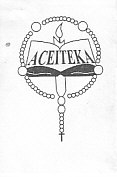     P360/1  Luganda  Paper 1June/July 20162 ½ hours ACEITECA MOCK EXAMINATIONS 2016Uganda Advanced Certificate of EducationLUGANDA OLUPAPULA OLUSOOKA (ESSAAWA BBIRI N’EKITUNDU ) Ebigobererwa: Olupapula luno lugabanyiziddwamu ebitundubisatu: A,B ne c Ekitundu A kya buwazeMu kitundu B nnamba 2, oweereddwa eby’okulondako ky’oyagala okuddamu. Nnamba 3 ne 4 za buwaze.Mu kitundu C ggyamu ekibuuzo kimu (1) ng’okironda mu bikuweereddwa. EKITUNDU ADdamu ebibuuzo byonna(a) Nyonnyola ensobi ezikoleddwa mu sentensi zino wammanga;Nguliraayo amata abiri ku dduuka,Omusooli gwe aliddeBaamusanze aleebeetera kumuguwa!Ayagala nnyo ensimbi ng’ate takola. 				(obubonero 08) (b) Emboozi eno wammanga gizze mu kyogeza.	Omusomesa yagamba Kasule okugula ebitabo. Ye n’amuddamu nga bwe yali talina nsimbi. Omusomesa yamubuuza oba ye yali yeeweerera. Kasule n’amugamba nga kojja we bwe yali amuweerera. 								(obubonero 08) (c)  Ddamu owandiike sentensi ezikuweereddwa ng’ebikolwa ebirimu obifudde ebisoboka okukoleka;(i) Tulima mu nnimiro (ii) Basena mazzi(iii) Mwoze mangu engoye Atunze ebyamaguzi. 						(obubonero 04) (d) Mu sentensi ezikuweereddwa laga embeera z’ebikolwa(i) Ku dduuka wano w’akolera(ii) Olwamuwa ssente ez’obulonzi, n’amuddiza ensawo ye.(iii) Tonsemberera. 						(obubonero 03) (e) Jjuza mu mweso ogukuweereddwa.											(obubonero 06)(f) Ekigambo ekikuweereddwa kikutulekutule nga buli nnyingo oba nnukuta olaga ekiti kya ggulama mu egwa. Tebaakimukolera 						(0bubonero 07) (g) Funa ekigambo kimu ekitegeeza ebyo ebisaziddwako mu sentensi zino wammanga. 	(i) Enswa twerabidde okuzaanikako zirimu kati akavunduvundu. 	(ii) Ennyama gye baasanze ku ttale ya nsolo eyattibwa empologoma ne zirya ne ziraka awo. 											(0 obubonero 1) EKITUNDU B:Kola nnamba 2,3 ne ng’ogoberera ebikuweereddwa. Kola 2 (a) oba 2(b) (a) Laga obukulu bwabino mu buwangwa bw”Abaganda.okwalula abaana 							(obuboneero 10) okufumbirira omugole 						(obubonero 10)Oba (b)	Nyonnyonnyola kub binadtu Abaganda bye basubwa olw’okuva ku nkuza y’abaana ey’edda.Kola 3 (a) ne 3 (b)(a) Ku bisoko ebikuweereddwa londako bisamt (3) onnyonnyole amakulu gaabyo agoomunda.omukyula okuba omuzito okumala omuntu amampaati okufeebya ekintu okutabuza olubuto akati.							(056 marks) (b) Ku  bisoko ebikuweeereddwa londako bibiri (2) obikozese mu sentensi eziggyayo obulungi amakulu gaabyo.(i) okukoowa nga banyaga (ii) omuntu okusigala obuggo (iii) okuba n’omumwa								(obubonero 04) Kola 4 (a) ne 4 (b)(a) Maliriza engero bbiri (2) ku zikuweereddwa nga bwe zoogerwa.anda nnyingi ……………………………………………………………………..………………………………………………..bw’asula emiryango teweebaka.Ssebwavu bwalidda ………………………………………………………………(obubonero 04) (b) Ku ngero ezikuweereddwa londako ssatu (3) owe buli lumu kye luyigiriza.(i) Kateeyanira kafa omutego (ii) ow’amaddu tomuleza ku ntwere.Mukulu atta maka ge.(iv) Amansonyinsonyi gass olugave. 				(obubonero 06) EKITUNDU CDdamu ekibuuzo kimu okuva mu kitundu kno ng’okiggya mu nnamba 5,6 oba 7.(a) Kaswa okuba omugundiivu mu kisaawe ky’ebyenjigiriza akyeyambisa atya okukulaakulanya eggwanga lye?								(obubonero 20)  Oba (b) Nyonyola ku nsonga ezisaanyiza Kaswa ekifo eky’okumwanjo mu abo abaagadde olulimi oluganda awamu n’okulukolerera. 					(obunero 20) (a) Nyonnyola ku mpisa ez’enjawulo Busuulwa z’ayagaliza Abaganda okuyisa nga weesigama ku by’awandiikira mu bitabo bye.						(obubonero 20) Oba (b) Weesigame ku buweereza bwa Busuulwa olage engeri  gyajjumbidde okuweereza Kabaka we. 										(obubonero 20) (a) Bw’osoma Eddaame lya Nsimbi okakasa otya nti Matovu mumanyi wa byafaayo? (obubonero 20) Oba (b) Weesigame ku katabo Mirembe owe ensonga ezikakasa nti Matovu by’ayogerako bya nsi Uganda. 									(obubonero 20) BIKOMYE WANO Ekikolwa Akawakatirwa akaddiana Ekiseera ekiyise Embeera eyagaliza Soma Zannya ………(i) ………………….(ii) ………….…..(iii) …………….………(iv) ………….……………(v)…………………(vi) ……..